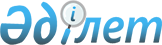 О признании утратившим силу решения Тюлькубасского районного маслихата от 27 марта 2015 года № 39/6-05 "О дополнительном регламентировании порядка проведения собраний, митингов, шествий, пикетов и демонстраций"Решение Тюлькубасcкого районного маслихата Южно-Казахстанской области от 3 марта 2016 года № 49/4-05      В соответствии с подпунктом 5 статья 7 Закона Республики Казахстан "О местном государственном управлении и самоуправлении в Республике Казахстан" Тюлькубасский районный маслихат РЕШИЛ:

      Признать утратившим силу решении Тюлькубасского районного маслихата от 27 марта 2015 года за № 39/6-05 "О доплолнительном регламентировании порядка проведения собраний, митингов, шествий, пикетов и демонстраций" (зарегистрировано в Реестре государственной регистрации нормативных правовых актов за № 3130, опубликовано 24 апреля 2015 года в газете "Шамшырак").


					© 2012. РГП на ПХВ «Институт законодательства и правовой информации Республики Казахстан» Министерства юстиции Республики Казахстан
				
      Председатель сессии
районного маслихата

А.Нуранов

      Секретарь районного
маслихата

А.Сапаров
